REPLACEMENT LANGUAGE/LITERATURE – Mrs. Cavagnino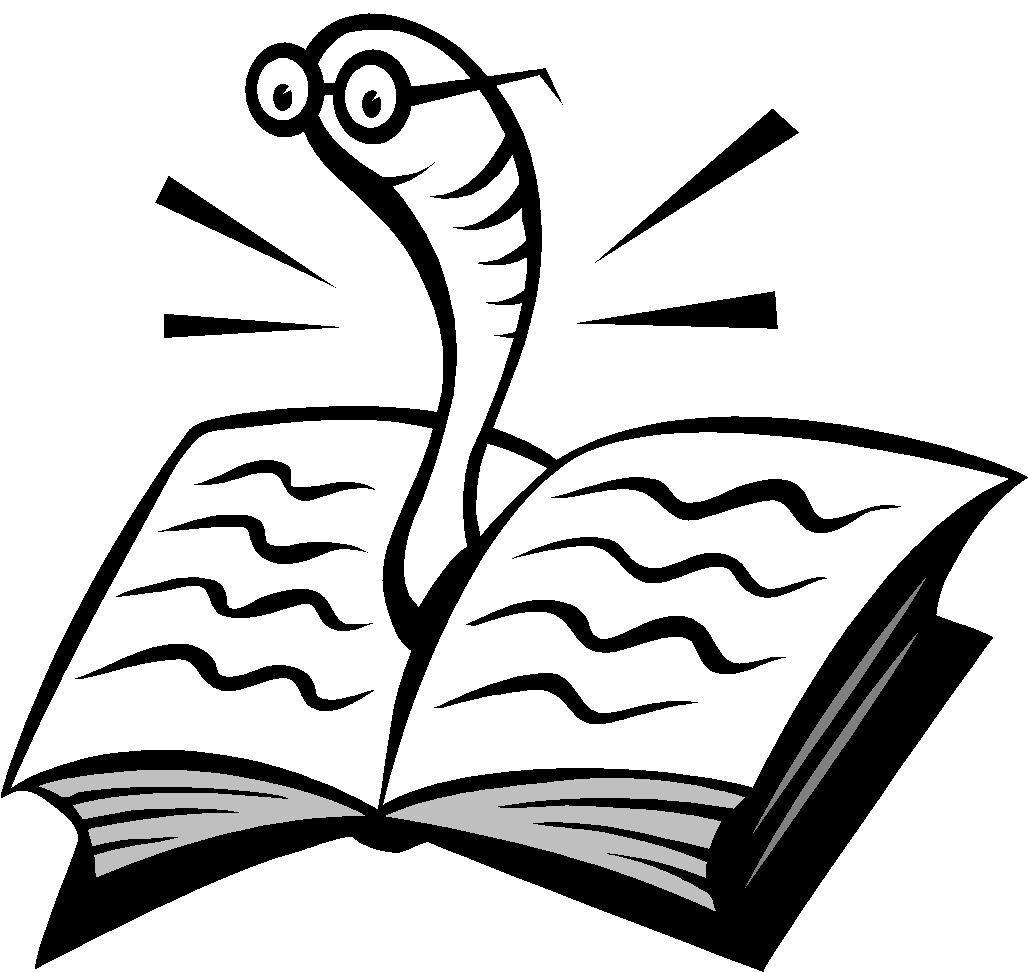 Grading Policy, Class Information and Home Technology Questionnaire“Language/Literature” in the resource center is a course that emphasizes the development of literal and higher order reading comprehension skills and the improvement of written expressive abilities. Through the study of many genres of literature, students will develop the ability to better comprehend, respond to, and appreciate selected readings. In addition, this course will assist students in preparing for the reading and writing tasks required by students taking the Partnership for Assessment of Readiness for College and Careers Test (PARCC).Students’ marking period grades will be developed by averaging four areas. The following is a brief description of each of the areas that contribute to the students’ overall language/literature grade.HOMEWORK: (20%) Students should expect to receive homework three or four nights per week. A variety of assignments may be given for homework, including worksheets, close reading assignments, written response to reading, online blogging, online or interactive practice activities. Homework is expected to be submitted in a neat, thorough, and timely manner.  With the exception of excused absences or serious emergency accompanied by note from parent, homework will not be accepted late.. The average of the homework completion grade for the marking period will contribute to 20% of the overall language/literature gradeNote: As a means of keeping you apprised of what your child working on in class each day, I have created a web site - www.cavagnino.weebly.com -  on which classwork, homework, study aids and other information will be posted. Many documents (homework and class notes)  will be available for downloading at home. Please feel free to make use of this web site whenever needed!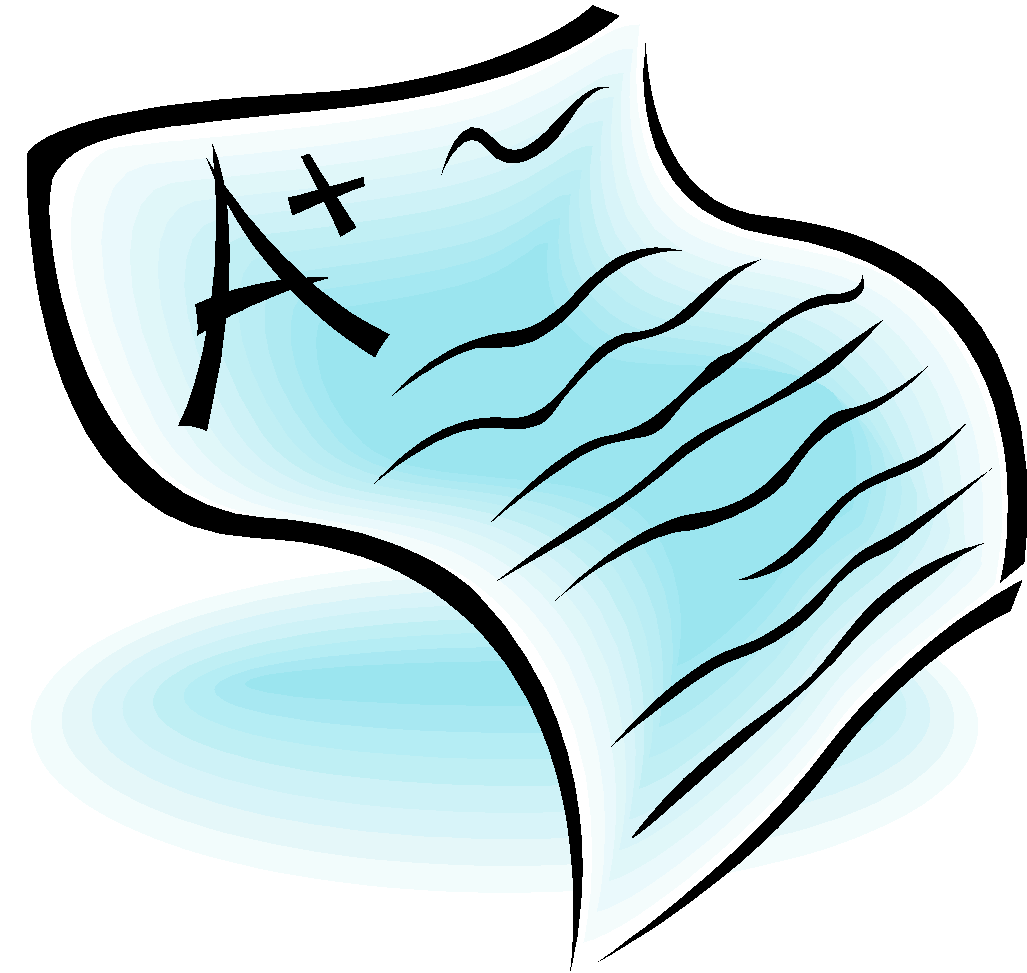 WRITING ASSIGNMENTS: (35%)  During the course of each marking period, students will be instructed in the writing process and will be required to compose narrative, descriptive, persuasive, explanatory essays or poems. The average of these written grades will contribute to 35% of the overall grade.QUIZZES: (30%) During the course of each marking period, students will be evaluated on their master of many types of skills including literal and higher order reading comprehension, vocabulary, and knowledge of literary skills and techniques.  In addition, students will be required to keep an organized folder containing class notes, graded tests, and assignments. This folder will be collected and graded (on completeness and organization)  twice per marking period. Individual and cooperative group projects-- presented either orally or in writing--will also receive quiz grades. The average of all the above quiz grades will contribute to 30% of the students’ overall grade. CLASS PARTICIPATION (15%) As a means of encouraging good interactive reading skills and improving self-expression, students will be required to participate in class discussions and activities related to selected readings. Contributions to class discussions, as well as attention to and cooperation with other participants, will partially determine the student’s “class participation” grade each marking period.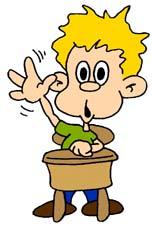      Students will also be asked to complete in class journals as “Do Now” activities. The topics for these journal entries will be derived from in-class reading or practice of specific grammar skills or writing techniques. Journal assignments will be assessed as class participation grades periodically during each marking period.  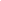 GENERAL RULESResearch has shown that students are better able to manage their behavior if they are given clear, reasonable goals that are consistently reinforced in the classroom.  The following classroom rules were discussed with your child on the first day of class and are posted in the classroom for his/her reference.Arrive in class on time and begin working on DO NOW assignment immediately and independently.Unless necessary for the day’s class activity, stay quietly seated at your desk.Please request permission from teacher to sharpen pencil, get a tissue, use restroom, etc.Please raise your hand to be acknowledged before speaking. Please make only positive comments about others.Bring books, folder, pen, homework, and agenda to class every day.Follow teacher’s directions the FIRST time they are given.Consequences (if a rule is broken):	-First infraction: verbal reminder and/or deduction of class participation points.-Second or repeated infractions will result in communication with parents through email or phone call,  and   possible teacher detention and/or referral to Assistant Principal for disciplinary action.-For repeated disregard of classroom rules or for severely inappropriate disruptive behavior, a school administrator or child study team member will be contacted and/or a student may be removed from the classroom.Rewards – Students who behave appropriately will be positively rewarded with praise, positive notes and phone calls, homework passes, extra-credit points, and other special privileges.If you have any questions or concerns, please do not hesitate to call me at (973) 697-5691 X8433 or email me at melissa.cavagnino@wmtps.org (Email is preferred, if possible.).  Your interest and involvement in your child’s education is a crucial factor in his/her success in school, and your input is always valued. I have already discussed this material with your child, but I would appreciate your reviewing this packet with your child before signing.Thank you,Melissa Cavagnino__________________________________________________________________________________________________________(TEAR HERE AND KEEP THE ABOVE PORTION FOR YOUR REFERENCE.)HOME TECHNOLOGY QUESTIONNAIREIn order to determine how to best make use of the diverse and engaging educational technology available to our students, I would appreciate your letting me know your child’s access to technology in your home. Please check the statements that apply:___My child has access to a computer with Internet access at home.___My child has access to a printer at home. ___We do not have a printer at home, but can email word-processed assignments. ___My child and I have signed off on the Acceptable Use Policy on www.wmtps.org so that my child can begin    using Google Classroom in the language/literature class.I have read and understand the grading and behavior management policy for the resource center language/literature course. Please return this form to Mrs. Cavagnino by Thursday, September 10, 2015.___________________________________			_________________________________	Student Signature						Parent/Guardian Signature